Online-Seminar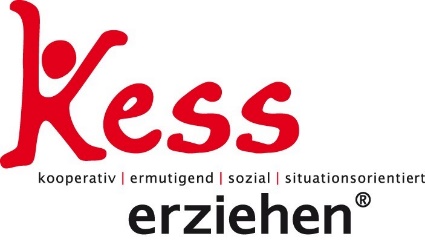 KESS erziehen - Zwischen KiTa, Schule und Homeoffice Gerade Familien sind weiterhin stark gefragt, die durch die Corona-Pandemie bedingten vielfältigen Veränderungen abzufedern und aufzufangen. Die vergangenen Wochen und Monate haben vielleicht deutlicher als bisher gezeigt, wo Spannungsfelder im Zusammenleben zu finden sind und was die persönlichen und familiären Herausforderungen sind. Wie kann das familiäre Miteinander förderlich und konstruktiv gestaltet werden?Dieses Online-Seminar gibt Einblicke und Hilfen aus dem Elternkurs Kess erziehen – weniger Stress mehr Freude. Aktuell und lebensnah spricht die Referentin aus und für den neuen Alltag einer Familie mit 4 Kindern. Die Inhalte werden via Zoom vermittelt, es gibt die Möglichkeit der Selbstreflexion und des Austausches.1. Das Kind sehen – Bedürfnisse achten 2. Signale verstehen - angemessen reagieren3. Mut und Eigenständigkeit für weniger Stress4. Konflikte entschärfen – Probleme lösen5. Der Corona-Kick – was hat sich bewährt?Die Termine im Einzelnen:Mittwoch 	27.01.2021, 	19.30 – 20.30 UhrMittwoch 	03.02.2021, 	19.30 – 20.30 UhrMittwoch 	10.02.2021, 	19.30 – 20.30 UhrMittwoch 	24.02.2021, 	19.30 – 20.30 UhrMittwoch 	03.03.2021, 	19.30 – 20.30 UhrKosten: 	45,- € pro PersonLeitung: 	Julia Schallehn (Pädagogin, Elternbegleiterin und KESS-Trainerin)Anmeldung: 	KEB Böblingen, Tel: 07031 660716, anmeldung@keb-boeblingen.deAnmeldeschluss: 	21.01.2021Wir arbeiten mit Zoom, eine Kurzanleitung erhalten Sie nach Anmeldung über die KEB Böblingen.